3 ano1 - Essa atividade pode ser feita com um cabo de vassoura cortado pelo meio ou dois paus do mesmo tamanho e o mais reto possível, ou outro material adaptado. Para substituir as bolinhas pode ser laranja, limão, ou bolinha de papel.https://www.facebook.com/educaescolar/videos/626765537877145/2 –  Para desenvolver essa atividade pode ser outros copos sendo que devem ser da mesma altura, e que não sejam de vidro.https://www.facebook.com/educaescolar/videos/216318423135133/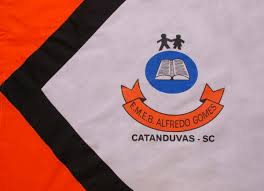 ESCOLA MUNICIPAL DE EDUCAÇÃO BÁSICA ALFREDO GOMES.DIRETORA: IVÂNIA NORAASSESSORA PEDAGÓGICA: SIMONE ANDRÉA CARL.ASSESSORA TÉCNICA ADM.: TANIA N. DE ÁVILA.PROFESSORA: BRUNA MAGNABOSCODISCIPLINA: EDUCAÇÃO FÍSICACATANDUVAS – SCANO 2021  - TURMA 3 ANO 